КРАТКАЯ ПРЕЗЕНТАЦИЯ ОСНОВНОЙ ОБЩЕОБРАЗОВАТЕЛЬНОЙ ПРОГРАММЫ муниципального бюджетного дошкольного образовательного учреждения «Детский сад № 137»2014 г.г. ДзержинскНижегородская областьОбразовательная Программа МБДОУ «Детский сад № 137» разработана на основе нормативно-правовых документов:Конвенция о правах ребенка. Принята резолюцией 44/25 Генеральной Ассамблеи от 20 ноября 1989 года.Федеральный закон от 29 декабря 2012 г. № 273-ФЗ (ред. от 31.12.2014, с изм. От 02.05.2015) «Об образовании в Российской Федерации».Федеральный закон 24 июля 1998 г. № 124-ФЗ «Об основных гарантиях прав ребенка в Российской Федерации».Постановление Главного государственного санитарного врача Российской Федерации от 15 мая 2013 г. № 26 «Об утверждении СанПиН 2.4.1.3049-13 «Санитарно-эпидемиологические требования к устройству, содержанию и организации режима работы дошкольных образовательных организаций».Приказ Министерства образования и науки Российской Федерации от 17 октября 2013 г. № 1155 «Об утверждении федерального государственного образовательного стандарта дошкольного образования»Устав МБДОУ «Детский сад № 137».Программа представляет собой единый программно-методический комплекс, включающий: основную общеобразовательную Программу для детей от 1,5 и до 7 лет; методическое обеспечение реализации содержания Программы в ДОУ и в семье; методическое обеспечение процесса подготовки педагога к реализации Программы. диагностика развития ребенка и образовательного процесса в условиях реализации ПрограммыСодержание Программы определяется возможностями образовательного учреждения и образовательными запросами основных социальных заказчиков – родителей воспитанников (законных представителей), с учетом особенностей психофизического развития и возможностей детей.Программа разработана на основе примерной основной общеобразовательной программы «Детство» под общей редакцией Т.И. Бабаевой, А.Г. Гогоберидзе.Основным приоритетным направлением деятельности образовательного учреждения является физическое развитие детей.Основными участниками воспитательно-образовательного процесса являются дети, родители (лица их заменяющие), педагоги ДОУ.Программа реализуется на государственном языке Российской Федерации.Программа направлена на формирование общей культуры детей от 1,5 до 7 лет, развитие физических, интеллектуальных, нравственных, эстетических и личностных качеств, формирование предпосылок учебной деятельности, сохранение и укрепление здоровья детей по образовательным областям: физическому, социально-коммуникативному, познавательному, речевому и художественно-эстетическому развитию. Содержание Программы учитывает также возрастные и индивидуальные особенности контингента детей, воспитывающихся в образовательном учреждении. Все группы однородны по возрастному составу детей: Группа раннего возраста – 1,5-2 годаПервая младшая группа – 2-3 года Вторая младшая группа – 3-4 года Средняя группа – 4-5 лет Старшая группа – 5-6 лет Подготовительная к школе группа – 6-7 летПрограмма включает в себя 3 раздела: Целевой раздел включает в себя пояснительную записку и планируемые результаты освоения программы. Результаты освоения образовательной программы представлены в виде целевых ориентиров дошкольного образования, которые представляют собой социально-нормативные возрастные характеристики возможных достижений ребёнка на этапе завершения уровня дошкольного образования.Содержательный раздел представляет общее содержание Программы, обеспечивающее полноценное развитие личности детей. Организационный раздел содержит описание материально-технического обеспечения Программы, включает распорядок и режим дня, особенности организации предметно-пространственной среды.Содержание программы направлено на обеспечение развития  личности, мотивации и способностей детей в различных видах деятельности и совокупность образовательных областей, которые обеспечивают разностороннее развитие детей с учетом их возрастных и индивидуальных особенностей по основным пяти направлениям:Конкретное содержание указанных образовательных областей определяется целями и задачами Программы.Содержание программы реализуется во всех видах детской деятельности: 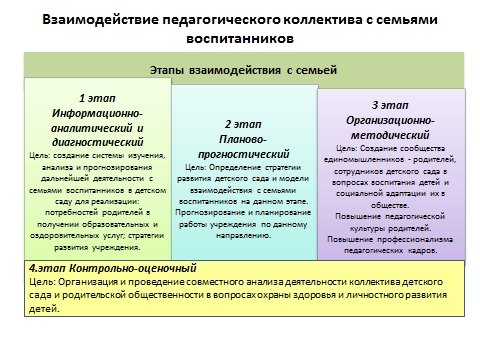 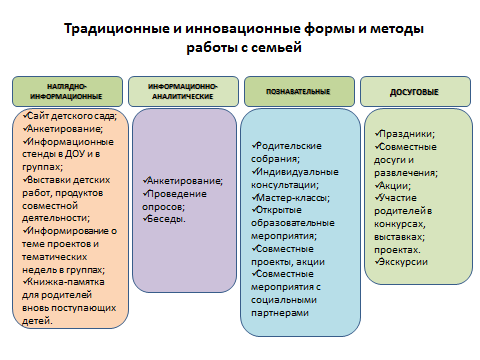 Результатом реализации Программы должна стать готовность ребенка к дальнейшему всестороннему развитию, психологическая готовность к школьному обучению, будет заложена основа патриотического и гражданского воспитания, сформировано умение заботиться о своем здоровье и понимать важность здорового образа жизни. Формирование предпосылок учебной деятельности — один из планируемых итоговых результатов освоения Программы.